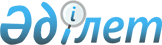 Об утверждении оптимальных сроков проведения весенне-полевых работ по видам субсидируемых приоритетных сельскохозяйственных культур по Кызылжарскому району в 2010 году
					
			Утративший силу
			
			
		
					Постановление акимата Кызылжарского района Северо-Казахстанской области от 30 апреля 2010 года N 160. Зарегистрировано Управлением юстиции Кызылжарского района Северо-Казахстанской 4 мая 2010 года N 13-8-125. Утратило силу (письмо аппарата акима Кызылжарского района Северо-Казахстанской области от 4 февраля 2013 года N 02.07-05-03/127)

      Сноска. Утратило силу (письмо аппарата акима Кызылжарского района Северо-Казахстанской области от 04.02.2013 N 02.07-05-03/127)      В соответствии со статьями 31, 37 Закона Республики Казахстан «О местном государственном управлении и самоуправлении в Республике Казахстан» от 23 января 2001 года № 148, пунктом 7 Правил использования целевых текущих трансфертов из республиканского бюджета 2010 года областными бюджетами и бюджетом города Астаны на удешевление стоимости горюче-смазочных материалов и других товарно-материальных ценностей, необходимых для проведения весенне-полевых и уборочных работ, утвержденных постановлением Правительства Республики Казахстан от 25 февраля 2010 года № 123, акимат района ПОСТАНОВЛЯЕТ:



      1. Утвердить оптимальные сроки проведения весенне-полевых работ по видам субсидируемых приоритетных сельскохозяйственных культур по Кызылжарскому району в 2010 году согласно приложению. 



      2. Контроль за исполнением данного постановления возложить на заместителя акима района Рамазанов Р.Е. 



      3. Настоящее постановление вводится в действие по истечении десяти календарных дней с момента первого опубликования.      Аким района                                К. Пшенбаев

Приложение

к постановлению акимата

Кызылжарского района

№ 160 от 30 апреля 2010 года Оптимальные сроки проведения весенне-полевых работ по видам субсидируемых приоритетных сельскохозяйственных культур по Кызылжарскому району
					© 2012. РГП на ПХВ «Институт законодательства и правовой информации Республики Казахстан» Министерства юстиции Республики Казахстан
				№

п/

пЗемледель

ческая

зона, ПЗРКультураОптимальные

сроки

проведения

посева с/х

культурСреднеранние

сорта по зер

новому пред

шественнику

на 2010 год1I - лесос

тепнаяяровая пшеница,

среднеспелая,

среднепоздняя15.05 - 27.05До 1.061I - лесос

тепнаяОзимая рожь25.08 – 5.091I - лесос

тепнаяячмень - средне

спелые сорта30.05 - 5.061I - лесос

тепнаяовес - средне

спелые сорта27.05 - 30.051I - лесос

тепнаягорох25.05 - 30.051I - лесос

тепнаягречиха22.05 - 28.051I - лесос

тепнаярапс15.05 - 18.051I - лесос

тепнаялен, горчица18.05 – 22.051I - лесос

тепнаяподсолнечник на

маслосемена15.05 – 18.051I - лесос

тепнаякартофель18.05 – 23.051I - лесос

тепнаяКукуруза на

силос16.05.- 20.051I - лесос

тепнаяМорковь 10.05 – 20.051I - лесос

тепнаяЛук 10.05 – 20.051I - лесос

тепнаяСвекла 25.05 – 5.061I - лесос

тепнаяОгурцы 20.05 – 5.061I - лесос

тепнаяРассада капусты25.05 – 10.061I - лесос

тепнаяРассада томатов28.05 – 10.062II - степ

ная, рав

нинная,

колочно-

степнаяяровая пшеница,

среднеспелая,

среднепоздняя15.05 - 30.05До 5.062II - степ

ная, рав

нинная,

колочно-

степнаяОзимая рожь25.08 – 5.092II - степ

ная, рав

нинная,

колочно-

степнаяячмень - средне

спелые сорта30.05 - 5.062II - степ

ная, рав

нинная,

колочно-

степнаяовес - средне

поздние сорта25.05 - 30.052II - степ

ная, рав

нинная,

колочно-

степнаяовес - средне

спелые сорта27.05 - 30.052II - степ

ная, рав

нинная,

колочно-

степнаягорох25.05 - 30.052II - степ

ная, рав

нинная,

колочно-

степнаягречиха25.05 - 30.052II - степ

ная, рав

нинная,

колочно-

степнаярапс15.05 - 20.052II - степ

ная, рав

нинная,

колочно-

степнаялен, горчица17.05 – 20.052II - степ

ная, рав

нинная,

колочно-

степнаяподсолнечник на маслосемена15.05 – 18.052II - степ

ная, рав

нинная,

колочно-

степнаякартофель18.05 – 23.052II - степ

ная, рав

нинная,

колочно-

степнаяКукуруза на

силос16.05.- 20.052II - степ

ная, рав

нинная,

колочно-

степнаяМорковь10.05 – 20.052II - степ

ная, рав

нинная,

колочно-

степнаяЛук 10.05 – 20.052II - степ

ная, рав

нинная,

колочно-

степнаяСвекла25.05 – 5.062II - степ

ная, рав

нинная,

колочно-

степнаяОгурцы20.05 – 5.062II - степ

ная, рав

нинная,

колочно-

степнаяРассада капусты25.05 – 10.062II - степ

ная, рав

нинная,

колочно-

степнаяРассада томатов28.05 – 10.06